KOMISE RADY HMP PRO PŘEDZAHRÁDKY, STÁNKY A TRHYZápis z 11. jednání komise Komise Rady hl. m. Prahy pro předzaharádky, stánky a trhy konaného v pondělí 10.04.2024 od 13:00 hodin v Nové radnici, místnost č. 135, Mariánské nám. 2, Praha 1, Staré Město.PŘÍTOMNI:	Adam Zábranský, Sylvio Spohr, Jan Chabr, Karel Grabein Procházka, Tomáš Heres, Zdeněk Kovářík, Kristýna Drápalová, Martina HájkováNEPŘÍTOMNI:	Michal Staněk, Jakub CiglerOMLUVENI:	Jakub Zuzula, Bára Soukupová, Jiří SulženkoHOSTÉ:	Alexandra Nováková, Iva Hyblerová, Irena Šefčíková, Filip Dvořák, Petr Šusta, Tomáš Matýsek, Markéta Hájková   Jednání komise bylo zahájeno ve 13:00 hod. Předseda komise přivítal přítomné členy a hosty
a konstatoval, že je komise schopna usnášení. Program:Pevný bod 13:30: Přizván zástupce majitele KW Prague - Richtrovým domů, Tomáš MatýsekSchválení zápisu z 10. jednání Komise RHMP pro předzahrádky, stánky a trhy dne 28.02.2024Schválení návrhu programu 11. jednání Komise RHMP pro předzahrádky, stánky a trhyUrčení ověřovatele zápisu Vizualizace restaurační zahrádky U Balouna, Aspra spol. s.r.o. Vizualizace restaurační zahrádky U Pavouka s.r.o.Vizualizace restaurační zahrádky U císařů, spol. s r.o.Změna koncepce – Malé náměstí1. Soukenická - návrh na dohodu RůznéHlasování k přítomnosti hostůHlasování: PRO: 7, PROTI: 0, ZDRŽEL SE: 0Bod č. 1	Schválení zápisu z 10. jednání Komise RHMP pro předzaharádky, stánky a trhy ze dne 28.02.2024HLASOVÁNÍ: PRO: 7, PROTI: 0, ZDRŽEL SE: 1 bod č. 1 byl schválen	Bod č. 2:	Schválení návrhu programu 11. jednání Komise RHMP pro předzahrádky, stánky a trhyHLASOVÁNÍ: PRO: 7, PROTI: 0, ZDRŽEL SE: 0 bod č. 2 byl schválenBod č. 3:	Zvolení ověřovatele zápisu z 11. jednání Komise RHMP pro předzaharádky, stánky a trhy dne 10.04.2024Ověřovatelem zápisu z 11. jednání Komise byl určen Tomáš HeresBod č. 4:	Vizualizace restaurační zahrádky U Balouna, Aspra spol. s.r.o.Komise doporučuje žadateli upravit umístění restaurační zahrádky dle doporučení Komise ze dne 28.02.2024 pod bodem č. 9 (snížit výměru ze 4 m na 3,85 m, tj. restaurační zahrádka bude limitována z jedné strany obrubníkem a z druhé strany bude zasahovat do poloviny rabátek). Restaurační zahrádka bude dále bez ohrazení a nerezové skříně.HLASOVÁNÍ: PRO: 7, PROTI: 0, ZDRŽEL SE: 0 	bod č. 4 byl schválen ve výše uvedeném zněníBod č. 5:	Vizualizace restaurační zahrádky U Pavouka s.r.o.Komise přerušuje projednání vizualizace do doby, kdy HOM ověří, zda restaurační zahrádku skutečně provozuje společnost U Pavouka s.r.o.K bodu č. 5 nebylo přijato žádné usnesení.Bod č. 6:	Vizualizace restaurační zahrádky U císařů, spol. s r.o.Komise doporučuje žadateli poslat přesnější zákres umístění restaurační zahrádky tak, aby bylo zjevné, že šířka odpovídá doporučení Komise ze dne 28.02.2024.HLASOVÁNÍ: PRO: 7, PROTI: 0, ZDRŽEL SE: 0bod č. 6 byl schválen ve výše uvedeném zněníBod č. 7:	Změna koncepce – Malé náměstí	Hosté přednesli Komisi svůj návrh na změnu Koncepce v lokalitě Malého náměstí, konkrétně před domem čp.144, Malé náměstí 1 (vypuštění plochy pro umístění restaurační zahrádky před prodejnou Swarovski) a dále rozšíření plochy pro umístění restauračních zahrádek v jižní části Malého náměstí z 1,5 m na 3 m.K bodu č. 7 nepřijala Komise žádné usnesení a bylo navrženo hlasovat o tomto per rollam s následujícím výsledkem:Komise souhlasí se změnou Koncepce lokality západní části Malého náměstí zkrácením plochy pro umístění restauračních zahrádek tak, že před domem čp.144, Malé náměstí 1 (prodejna Swarovski) bude část této plochy vypuštěna. Plocha tak nově bude z jihu začínat až před průčelím domu čp. 143, Malé náměstí HLASOVÁNÍ: PRO: 7, PROTI: 0, ZDRŽEL SE: 1, NEHLASOVALO: 5Usnesení č. 1 bylo schválenoKomise souhlasí se změnou Koncepce lokality jižní části Malého náměstí (restaurační zahrádky provozoven Taverna Toscana a Las Adelitas), a to rozšířením plochy pro umístění restauračních zahrádek tak, že ze stávající šíře 1,5 m plochy určené pro umístění restauračních zahrádek bude rozšířena na šíři 3 m.HLASOVÁNÍ: PRO: 6, PROTI: 0, ZDRŽEL SE: 2, NEHLASOVALO: 5                	Usnesení č. 2 nebylo schválenoBod č. 8:	1. Soukenická - návrh na dohodu	Komise doporučuje následující usnesení. Pokud bude prosklená restaurační zahrádka odstraněna do konce června 2024, tak bude Komise ochotná následně doporučit schválení nájemní smlouvy na standardní restaurační zahrádku v souladu s Manuálem	HLASOVÁNÍ: PRO: 7, PROTI: 0, ZDRŽEL SE: 0 bod č. 8 byl schválen ve výše uvedeném zněníBod č. 9:	Různé Předseda Komise přislíbil, že Hl.m.Praha bude činit veškeré právní kroky k tomu, aby na Staroměstském náměstí byly v provozu pouze restaurační zahrádky, které plní všechny náležitosti vyplývající z Manuálu, z nájemních smluv, živnostenského zákona a dalších právních předpisů.          .………………………………………………                                                    Mgr. Adam Zábranskýpředseda Komise Rady hl. m. Prahy pro předzahrádky, stánky a trhyzapsala: Ing. Martina Hájkovátajemnice komiseověřil:…………………….Tomáš Heresčlen Komise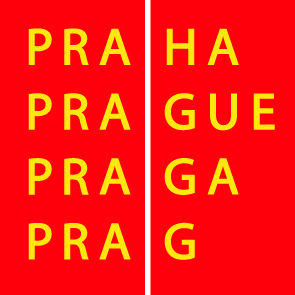 